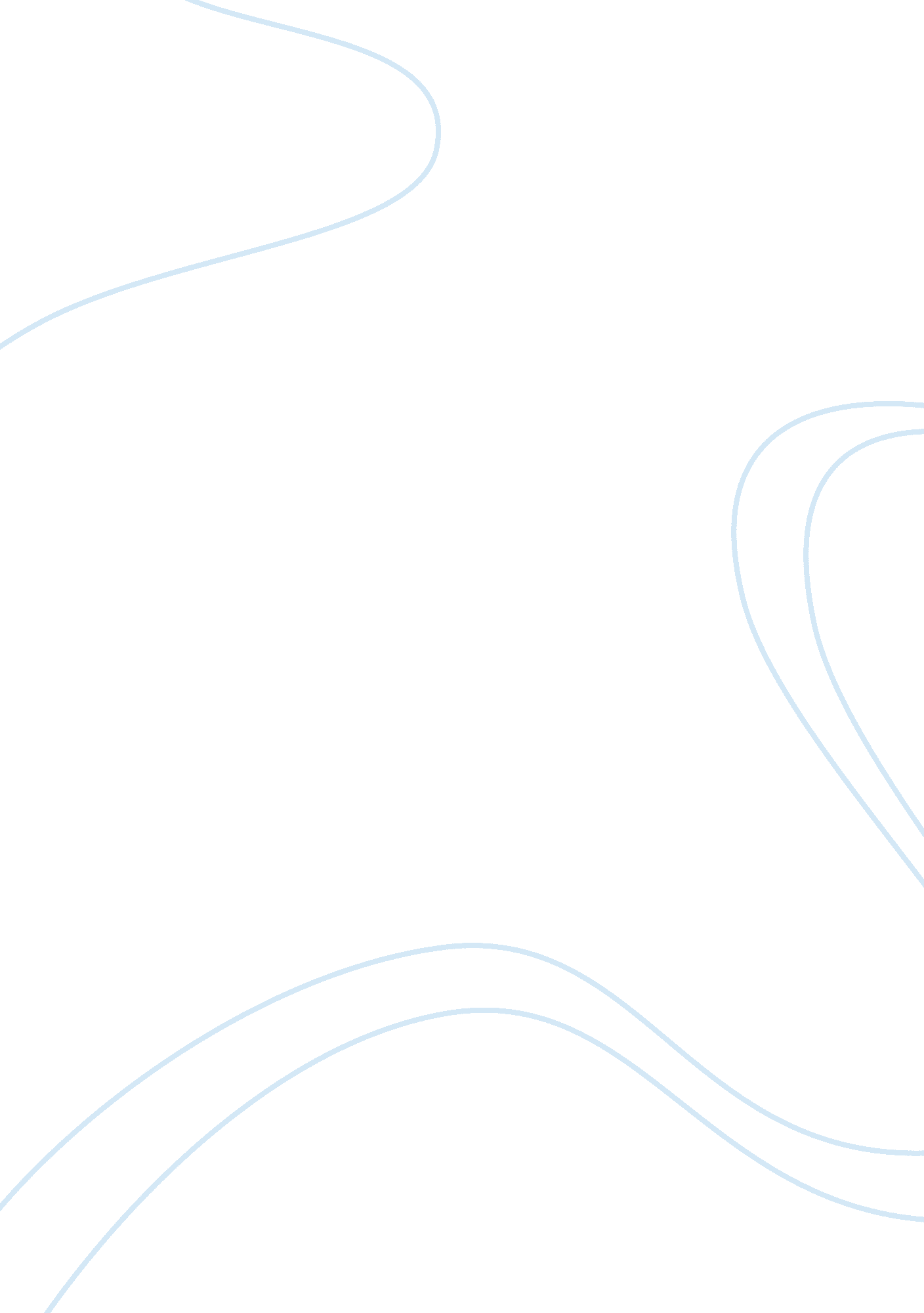 Free essay about the godfatherHealth & Medicine, Drugs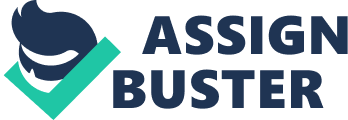 The movie is about the Mafia family members who deeply care about each other and would do anything to protect the family. Don Vito is a drug baron who would do anything for his wife and children, where he seeks to protect them from the harms of the world. Michaels, who comes home from the army refuses to join in what he considers as a dirty family venture. However, the love for his family and the need to protect it makes him join eventually (Browne, Nick, 20). It happens after Don is shot in a drug-deal-gone-sour. The movie also ascertains the place of men and women in the society. Don tells Michael,” Son; women are very careless because their position allows them to live a carefree life.” The family’s head depicted women in a lesser view than men, where women are supposed to be sheltered from the happenings around them. Men, on the contrary, are not supposed or expected to make mistakes or be careless because they are the protectors. The Godfather also brings to light aspects of guilt and the mind deception that people go through to cushion their guilty feelings. For instance, the movie showcases aspects of the guilt that the family has to hide since they refer to their illegal endeavors as “ business.” They do so not only to hide from the society, but to console themselves. 
The movie has the same theme of corruption and the struggle for power that is highlighted in “ the rainmaker” The film is a production from the same director of The Godfather, Francis Coppolo. The theme of struggle for wealth is highlighted through the story of a young man who is forced to go into practice with a corrupt lawyer. The difference between the rainmaker and godfather is that the rainmaker does have a moral undertone and an open exposure of the aspect of guilt. Ruby constantly feels guilty for the illegitimate actions around him and quits just before the FBI carries out an investigation on his boss on grounds of fraud. Furthermore, the movie is not centered on a family business, but an individual’s need for prosperity. 
The themes in a major studio release are centered on the real issues that affect the society. Movies that have a major studio release are center upon what happens in the society and depict instances such as drug dealing in their rawest sense. However, in an independent release, the movies usually go outside the box to facilitate information on things that happen which are not common in the society. It incorporates aspects of imagination of the world beyond the norms and often introduces twisted themes. 
The movie, the graduate tells the difference between sex and love through an affair of the main character and older woman. The relationship between them is based on sex because they have no talk in which they can indulge. The movie highlights the ingredients to love that go beyond sexual encounters. When the main character meets Elaine, he is intrigued by how close they are and the things they share together. Love in this case is depicted to be the mutual understanding of couples. Compared to the American Pie, the two share many similarities albeit different stories. Love in the American pie is showcased as a feeling that goes beyond sexual encounters. The four friends who share a bond from childhood struggle with their experiences of sex, where at first they are sex-crazed young people. However, they realize that relationships require more than physical intimacy as they fall in love with different people. 
Sleepless in Seattle is an example of a movie that was seen in Paramount Theater. The paramount theme in this movie is the love that is resurrected in someone. The movie is about Sam, who loses his wife to cancer. His son Jonah convinces him to find him a new mom, and he goes on a radio show to talk about his wife’s death. Annie calls in search of a story for her column and the two get involved. It is a story about new beginnings and letting oneself be open to new experiences. The movie is successful in capturing the viewer’s emotions, especially from the last reunion. Work cited Browne, Nick. Francis Ford Coppola's Godfather Trilogy. Cambridge [u. a.: Cambridge Univ. Press, 2000. Print. 